Załącznik do Komunikatu nr 32 UKW(pieczęć punktu wyborczego)										(symbol karty)KARTA  DO  GŁOSOWANIAw  wyborach  Uczelnianego  Kolegium  Elektorówdata	-tura	-Lista kandydatów z grupy .............................................................................Liczba kandydatów: 						Liczba mandatów:Informacja – głosować należy, stawiając znak „X” w kratce po lewej stronie nazwiska wybranego kandydata. Głos jest ważny, jeżeli znak "X" zostanie postawiony w kratce przed nazwiskami kandydatów w liczbie równej lub mniejszej od liczby mandatów. Głos jest nieważny, jeżeli znak "X" nie będzie postawiony w kratce przed żadnym nazwiskiem lub jeżeli znak "X" będzie postawiony przed większą liczbą nazwisk niż liczba mandatów(pieczęć punktu wyborczego)										(symbol karty)KARTA  DO  GŁOSOWANIAw  wyborach  Uczelnianego  Kolegium  Elektorówdata	-tura	-Lista kandydatów z grupy .............................................................................Liczba kandydatów: 						Liczba mandatów:Informacja – głosować należy stawiając znak „X” w jednej z kratek z lewej strony nazwiska – głos ważny. Postawienie znaku „X” w obu kratkach przy nazwisku kandydata, albo niepostawienie tego znaku w żadnej kratce przed nazwiskiem kandydata spowoduje nieważność głosu.(pieczęć WydziałowejKomisji Wyborczej)KARTA  DO  GŁOSOWANIAw wyborach przedstawicieli ................................................................................................................................................................................................................................................................ do  RADY  WYDZIAŁU ...................................................................................data –tura –Liczba kandydatów: 						Liczba mandatów:Informacja – głosować należy, stawiając znak „X” w kratce po lewej stronie nazwiska wybranego kandydata. Głos jest ważny, jeżeli znak „X” zostanie postawiony w kratce przed nazwiskiem kandydatów w liczbie równej lub mniejszej od liczby mandatów. Głos jest nieważny, jeżeli znak „X” nie będzie postawiony w kratce przed żadnym nazwiskiem lub jeżeli znak „X” będzie postawiony przed większą liczbą nazwisk niż liczba mandatów.(pieczęć WydziałowejKomisji Wyborczej)KARTA  DO  GŁOSOWANIAw wyborach przedstawicieli ................................................................................................................................................................................................................................................................ do  RADY  WYDZIAŁU ...................................................................................data –tura –Liczba kandydatów: 						Liczba mandatów:Informacja – głosować należy stawiając znak „X” w jednej z kratek z lewej strony nazwiska – głos ważny. Postawienie znaku „X” w obu kratkach przy nazwisku kandydata, albo niepostawienie tego znaku w żadnej kratce przed nazwiskiem kandydata spowoduje nieważność głosu.(pieczęć WydziałowejKomisji Wyborczej)KARTA  DO  GŁOSOWANIAw wyborach DZIEKANA Wydziału  ................................................................................................data –tura –Informacja – głosować należy stawiając znak „X” w jednej z kratek z lewej strony nazwiska – głos ważny. Postawienie znaku „X” w obu kratkach przy nazwisku kandydata, albo niepostawienie tego znaku w żadnej kratce przed nazwiskiem kandydata spowoduje nieważność głosu.(pieczęć WydziałowejKomisji Wyborczej)KARTA  DO  GŁOSOWANIAw wyborach DZIEKANA Wydziału  ................................................................................................data –tura –Informacja – głosować można tylko na jednego kandydata, stawiając znak „X” w kratce z lewej strony nazwiska – głos ważny. Postawienie znaku „X” w kratce przed nazwiskiem więcej niż jednego kandydata, albo niepostawienie tego znaku w kratce przed nazwiskiem żadnego kandydata spowoduje nieważność głosu.(pieczęć WydziałowejKomisji Wyborczej)KARTA  DO  GŁOSOWANIAw wyborach PRODZIEKANA ds.  ....................................................................................................Wydziału …...................................................................................................................................data –tura –Informacja – głosować należy stawiając znak „X” w jednej z kratek z lewej strony nazwiska – głos ważny. Postawienie znaku „X” w obu kratkach przy nazwisku kandydata, albo niepostawienie tego znaku w żadnej kratce przed nazwiskiem kandydata spowoduje nieważność głosu.(pieczęć WydziałowejKomisji Wyborczej)KARTA  DO  GŁOSOWANIAw wyborach PRODZIEKANA ds.  ....................................................................................................Wydziału …...................................................................................................................................data –tura –Informacja – głosować można tylko na jednego kandydata, stawiając znak „X” w kratce z lewej strony nazwiska – głos ważny. Postawienie znaku „X” w kratce przed nazwiskiem więcej niż jednego kandydata, albo niepostawienie tego znaku w kratce przed nazwiskiem żadnego kandydata spowoduje nieważność głosu(pieczęć UczelnianejKomisji Wyborczej)KARTA  DO  GŁOSOWANIAw wyborach REKTORAdata –tura –Informacja – głosować należy stawiając znak „X” w jednej z kratek z lewej strony nazwiska – głos ważny. Postawienie znaku „X” w obu kratkach przy nazwisku kandydata, albo niepostawienie tego znaku w żadnej kratce przed nazwiskiem kandydata spowoduje nieważność głosu.(pieczęć UczelnianejKomisji Wyborczej)KARTA  DO  GŁOSOWANIAw wyborach REKTORAdata –tura –Informacja – głosować można tylko na jednego kandydata, stawiając znak „X” w kratce z lewej strony nazwiska – głos ważny. Postawienie znaku „X” w kratce przed nazwiskiem więcej niż jednego kandydata, albo niepostawienie tego znaku w kratce przed nazwiskiem żadnego kandydata spowoduje nieważność głosu.(pieczęć UczelnianejKomisji Wyborczej)KARTA  DO  GŁOSOWANIAw wyborach PROREKTORA  DS.  .............................................................................................data –tura –Informacja – głosować należy stawiając znak „X” w jednej z kratek z lewej strony nazwiska – głos ważny. Postawienie znaku „X” w obu kratkach przy nazwisku kandydata, albo niepostawienie tego znaku w żadnej kratce przed nazwiskiem kandydata spowoduje nieważność głosu.(pieczęć UczelnianejKomisji Wyborczej)KARTA  DO  GŁOSOWANIAw wyborach PROREKTORA  DS.  .............................................................................................data –tura –Informacja – głosować można tylko na jednego kandydata, stawiając znak „X” w kratce z lewej strony nazwiska – głos ważny. Postawienie znaku „X” w kratce przed nazwiskiem więcej niż jednego kandydata, albo niepostawienie tego znaku w kratce przed nazwiskiem żadnego kandydata spowoduje nieważność głosu.(pieczęć UczelnianejKomisji Wyborczej)KARTA  DO  GŁOSOWANIAw wyborach przedstawicieli .............................................................................................................................................................................................................................................. do  SENATUdata –tura –Liczba kandydatów: 						Liczba mandatów:Informacja – głosować należy, stawiając znak „X” w kratce po lewej stronie nazwiska wybranego kandydata. Głos jest ważny, jeżeli znak „X” zostanie postawiony w kratce przed nazwiskiem kandydatów w liczbie równej lub mniejszej od liczby mandatów. Głos jest nieważny, jeżeli znak „X” nie będzie postawiony w kratce przed żadnym nazwiskiem lub jeżeli znak „X” będzie postawiony przed większą liczbą nazwisk niż liczba mandatów.(pieczęć UczelnianejKomisji Wyborczej)KARTA  DO  GŁOSOWANIAw wyborach przedstawicieli .............................................................................................................................................................................................................................................. do  SENATUdata –tura –Liczba kandydatów: 						Liczba mandatów:Informacja – głosować należy stawiając znak „X” w jednej z kratek z lewej strony nazwiska – głos ważny. Postawienie znaku „X” w obu kratkach przy nazwisku kandydata, albo niepostawienie tego znaku w żadnej kratce przed nazwiskiem kandydata spowoduje nieważność głosu.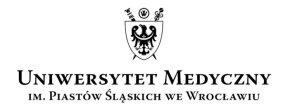          Wybory wyborczych organów Uniwersytetu Medycznego we Wrocławiu na lata 2016–20201. ..........................................................................................................                                      (nazwisko i imię – imiona) 1. ..........................................................................................................                                      (nazwisko i imię – imiona) 2...........................................................................................................                                      (nazwisko i imię – imiona)Wybory wyborczych organów Uniwersytetu Medycznego we Wrocławiu na lata 2016–20201.TAK..........................................................................................................                               (nazwisko i imię – imiona)NIEWybory kolegialnych organów Uniwersytetu Medycznego we Wrocławiu na lata 2016–20201. ..........................................................................................................                                       (nazwisko i imię – imiona) 1. ..........................................................................................................                                       (nazwisko i imię – imiona) 2...........................................................................................................                                       (nazwisko i imię – imiona)Wybory kolegialnych organów Uniwersytetu Medycznego we Wrocławiu na lata 2016–20201.TAK..........................................................................................................                        (nazwisko i imię – imiona)NIEWybory jednoosobowych organów Uniwersytetu Medycznego we Wrocławiu na lata 2016–20201.TAK..........................................................................................................                               (nazwisko i imię – imiona)NIEWybory jednoosobowych organów Uniwersytetu Medycznego we Wrocławiu na lata 2016–20201. ..........................................................................................................                                   (nazwisko i imię – imiona) 1. ..........................................................................................................                                   (nazwisko i imię – imiona) 2.….......................................................................................................                                   (nazwisko i imię – imiona)Wybory zastępców jednoosobowych organów Uniwersytetu Medycznego we Wrocławiuna lata 2016–20201.TAK..........................................................................................................                       (nazwisko i imię – imiona)NIEWybory zastępców jednoosobowych organów Uniwersytetu Medycznego we Wrocławiuna lata 2016–20201. ….......................................................................................................                                   (nazwisko i imię – imiona) 1. ….......................................................................................................                                   (nazwisko i imię – imiona) 2.….......................................................................................................                                   (nazwisko i imię – imiona) Wybory jednoosobowych organów Uniwersytetu Medycznego we Wrocławiu na lata 2016–20201.TAK..........................................................................................................                                (nazwisko i imię – imiona)NIEWybory jednoosobowych organów Uniwersytetu Medycznego we Wrocławiu na lata 2016–20201. ..........................................................................................................                                    (nazwisko i imię – imiona) 1. ..........................................................................................................                                    (nazwisko i imię – imiona) 2...........................................................................................................                                    (nazwisko i imię – imiona)Wybory zastępców jednoosobowych organów Uniwersytetu Medycznego we Wrocławiuna lata 2016–20201.TAK..........................................................................................................                                 (nazwisko i imię – imiona)NIEWybory zastępców jednoosobowych organów Uniwersytetu Medycznego we Wrocławiuna lata 2016–20201. ..........................................................................................................                               (nazwisko i imię – imiona) 1. ..........................................................................................................                               (nazwisko i imię – imiona) 2...........................................................................................................                               (nazwisko i imię – imiona)Wybory kolegialnych organów Uniwersytetu Medycznego we Wrocławiu na lata 2016–20201. ..........................................................................................................                                     (nazwisko i imię – imiona) 1. ..........................................................................................................                                     (nazwisko i imię – imiona) 2. ..........................................................................................................                                     (nazwisko i imię – imiona) Wybory kolegialnych organów Uniwersytetu Medycznego we Wrocławiu na lata 2016–20201.TAK..........................................................................................................                                (nazwisko i imię – imiona)NIE